                                                                 Ф.И.                                                                                                                                                                                Мониторинг №1  1 класс (октябрь)1. Напиши под диктовку.2. Спиши предложение и подчеркни гласные.У  куста  стоит  аист.3. Допиши слоги до слов.Ру…                    бул…                  сли…                    ко…                 тык…                  сы…. 4. Составь схемы  слов.Курица                                      утка                                                       конь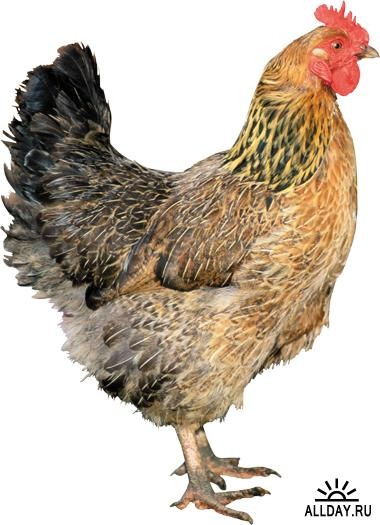 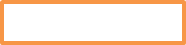 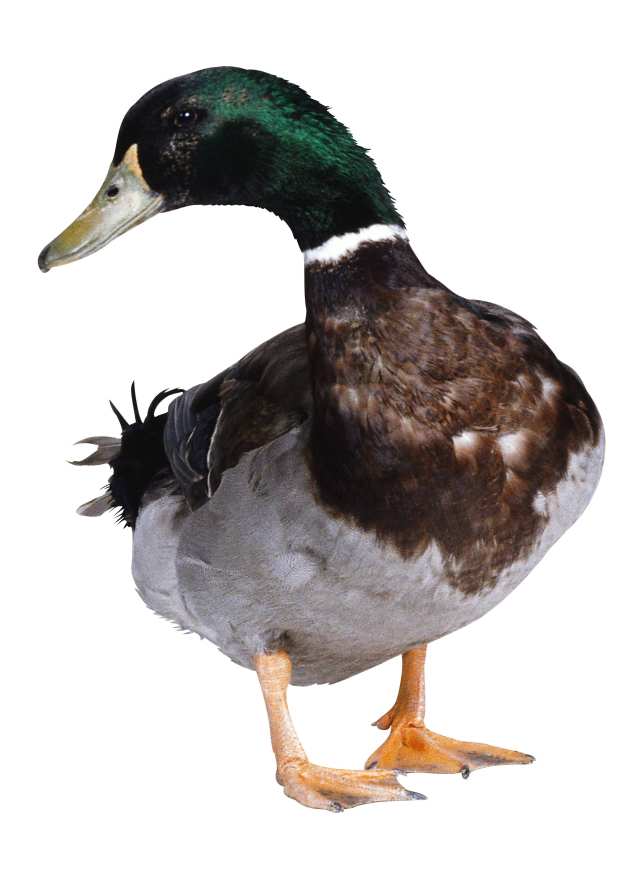 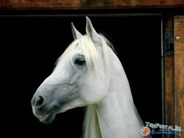 5. Составь схему предложения.Вова смотрит в окно.